GRADS Weekly Schedule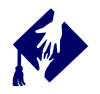 MondayFive minute journaling-use template for guidance. Silently read article assigned by teacher. Write down the articles title and 10 main points. Discuss article with class. Place in Article tab.  15 minute story time. Teacher book of choice. Discuss. TuesdaysGroup lessons from Transition Series books. Place handouts in Transition Series Tab.WednesdaysMoney Habitudes lessonHave binder and workbook ready  ThursdaysLove Notes lessonHave binder and workbook ready FridaysTurn in Notebook with journal log, reading logs, Monday’s article sharing, Transition Series handouts, workbook lessons complete and any other assignments/homework.Grade check-print out quick lookup on Power School Work on missing assignments 